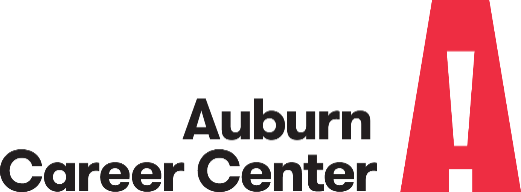 Workforce Education Enrollment ApplicationToday’s Date: July 6, 2020 Program:  Start Date:  End Date: Last Name:  First Name:   M. I.                                                                   Birth Date:    Age:   Gender: Mailing Address:  City:  ST:  Zip Code:  Home Phone: ()   Cell Phone: ()                                              Email:            Social Security Number:  Make of Vehicle:  Plate Number: Have you taken any classes previously at Auburn?   If so, what classes?   Have you completed an OSHA 10-hour safety course?   Do you have a current CPR/First Aid credential?  *************** EMERGENCY INFORMATION *********************Person to notify in emergency:    Phone Number: ()  Relationship: Physician’s Name:   Phone Number: ()                      Please list any medications and/or illnesses or conditions that could negatively impact your progress while attending Auburn Career Center: ******************  NOTICE OF ACADEMIC AND FINANCIAL RESPONSIBILITY  *******************As a student of Auburn Career Center, I understand that I must maintain “Satisfactory Progress” (90% or better attendance and successful completion of all components of the program of training) to receive a certificate/portfolio.  I also understand that as a student enrolled in this program that I am responsible for all tuition and fees incurred regardless of my completion statusStudent Signature:                         Date: July 6, 2020Demographic InformationThe following information is optional, but is requested to assist Auburn Career Center in providing demographic and marketing data to improve our customer service.How did you learn about the program:  (Mark all that apply) Friend or relative				 Employer Television ad					 Brochure or catalog in mail High school counselor				 Billboard Newspaper ad					 Magazine advertisement Auburn Staff member				 Current Auburn student Auburn website					 Social media (Facebook,Twitter,etc.)Other Are you currently employed?  	    Employer Name: Job Title/Position         Employer Phone: () Ethnicity Information (please check one)  Caucasian						 African American/Black Native American						 Asian Pacific Islander						 Multiracial HispanicOther Please indicate the highest level of education completed: High school graduate      Grad. Yr.    School   GED                               	Other  Some College (no degree)    	Major   School   Associate Degree                  Major  	School  Bachelor’s Degree               	Major  	School  Student InformationName:        						Soc. Sec. #*:  Mailing Address:     Phone Number:  ()   Email Address:  I give permission to Auburn Career Center to release selected information to the recipient(s) listed for the purpose of (please check one):	  To aid in making present and future educational decisions.                                                                                         Other (please specify): ____________________________________                       ____________________________________Check One:		             Releasee:				                              Relationship: Release To   Cancel                                            Release To   Cancel                                            Release To   Cancel    Ohio Department of Job & Family Services     	State Reporting Agency			        145 South Front St, Columbus, OH  43215 Release To   Cancel    Ohio Department of Higher Education		State Reporting Agency			        25 S. Front Street, Columbus, OH  43266AuthorizationSignature of Student/Parent or Guardian**                 Date: 7/6/2020*Use of Social Security Number is optional.  If you choose to provide your Social Security Number, it will be used to maintain your file and assure prompt and accurate reporting.**Students under the age of 18 must have this consent form signed by the student’s parent or guardian.General InformationThe Family Educational Rights and Privacy Act (FERPA) deals specifically with the education records of students, affording parents/students certain rights with respect to those records.  For purposes of definition, “education records” are generally those records that:   Contain information directly related to a student; andAre maintained by an educational agency or institution or a party acting for the agency or institution.FERPA applies to all educational agencies and institutions that receive funding under most programs administered by the Secretary of Education (34 C.F.R. 99.1).  FERPA gives parents of students the right to inspect and review their children’s education records.  Furthermore, parents have other rights including the right to request amendment of records, and to have some control over the disclosure of personally identifiable information from these records.  When a student reaches 18 years of age or attends a postsecondary institution, all rights under FERPA transfer from the parent to the student.For more detailed information on FERPA and the Board’s policies related to same, please see Board Policy Nos. 8330 and 8350 available at http://www.neola.com/auburnjvs-oh/